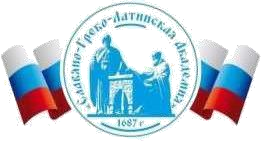 Автономная Некоммерческая Организация Высшего Образования«Славяно-Греко-Латинская Академия»Аннотация к рабочей программе дисциплины Б1.В.01.11 Управление качеством   Б1.В.01.11 Управление качеством   СОГЛАСОВАНОДиректор Института _______________________,кандидат философских наук_______________________Одобрено:Решением Ученого Советаот «22» апреля 2022 г. протокол № 5УТВЕРЖДАЮРектор АНО ВО «СГЛА»_______________ Храмешин С.Н.Направление подготовки38.03.02 МенеджментНаправленность (профиль)Управление бизнесомКафедрамеждународных отношений и социально-экономических наукФорма обученияГод начала обученияОчная2022Реализуется в семестре7 курс 4Наименование дисциплиныБ1.В.01.11 Управление качествомКраткое содержаниеКачество как объект управления Становление и развитие менеджмента качества. Методы и принципы оценки и контроля качества. Показатели качества и конкурентоспособности. Процессный подход к управлению качеством. Маркетинг в системе управлении качеством. Планирование качества в менеджменте. Мотивация персонала как инструмент управления качеством. Техническое нормирование. Стандартизация и сертификация  в системе качества. Этапы развития управления качеством. Разработка системы управления качеством на предприятии. Внедрение системы менеджмента качества на предприятии. Совершенствование системы менеджмента качества на предприятии. Затраты на обеспечение качества. Оценка соответствия в управлении качеством. Оценка эффективности управления качеством в организации.Результаты освоения дисциплины  На основе знаний современных теорий управления качеством, способен решать профессиональные задачи и осуществлять информационно-аналитическую деятельность по обоснованию и практической реализации стратегических подходов к управлению качеством на предприятии.Трудоемкость, з. е.4Формы отчетностиЗачет с оценкой РефератПеречень основной и дополнительной литературы, необходимой для освоения дисциплиныПеречень основной и дополнительной литературы, необходимой для освоения дисциплиныОсновная литература1. Андреева, Н. Н. Управление качеством: учебное пособие / Н. Н. Андреева. - Управление качеством  - Санкт-Петербург : Квадро, 2021. - 182 с. 2.Р., Эванс. Управление качеством Электронный ресурс : учебное пособие / Джеймс Эванс Р. ; пер. Э.М. Короткова ; ред. Э.М. Короткова. - Управление качеством,2021-02-20. - Москва : ЮНИТИ-ДАНА, 2017. - 672 c. 3.Воронцова,, Н. В. Управление качеством : учебное пособие / Н. В. Воронцова. Управление качеством - Саратов : Профобразование, 2021. - 154 с. Дополнительная литература1.Управление качеством : учебное пособие / Н. А. Сазонникова, Е. Л. Москвичева, А. В. Керов, Г. А. Галимова. - Управление качеством - Саратов : Профобразование, 2021. - 178 с. 2. Пушкарева, Н. А. Управление качеством : учебное пособие / Н. А. Пушкарева, А. А. Генова, А. В. Бородацкая. - Управление качеством - Макеевка : Донбасская национальная академия строительства и архитектуры, ЭБС АСВ, 2020. - 200 с. 